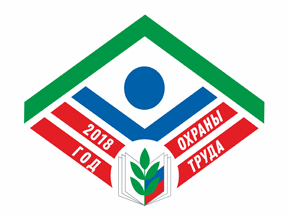 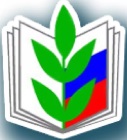 Методический материал по организации работы уполномоченного профсоюзного комитета по охране трудаг. Кызылмарт, 2018 г. Настоящие  рекомендации  предназначены  для проведения проверки уполномоченными профкома по охране труда и внештатными техническими инспекторами состояния   охраны  труда   образовательных  учреждений.При разработке использовался «Сборник нормативных документов и рекомендаций по обеспечению прав работников на здоровые и безопасные условия труда» (Информационный бюллетень №7, ЦК Профсоюза работников  народного образования  и науки Российской Федерации, 2004 г.) Техническийинспектор труда РОПРОН РФ по РТ                             Тыртык И.В.Функции профсоюзов защиты законных прав и интересов членов профсоюза от действия или бездействия работодателя, должностных лиц организаций, приведших к нарушению или ограничению права работника на труд в условиях, соответствующих требованиям охраны труд закреплены в  разделе 10 «Охрана труда» и главе 58 «Защита трудовых прав работников профсоюзами» Трудового кодекса РФ, ст. 20 Федерального закона «О профессиональных союзах, их правах и гарантиях деятельности» и ст. 26 Закона РФ «Об обязательном социальном страховании от несчастных случаев на производстве и профессиональных заболеваний».Трудовой кодекс Российской Федерации от 30 декабря 2001 г. N 197-ФЗ (ТК РФ)С изменениями и дополнениями от:24, 25 июля 2002 г., 30 июня 2003 г., 27 апреля, 22 августа, 29 декабря 2004 г., 9 мая 2005 г., 30 июня, 18, 30 декабря 2006 г., 20 апреля, 21 июля, 1, 18 октября, 1 декабря 2007 г., 28 февраля, 22, 23 июля, 25, 30 декабря 2008 г., 7 мая, 17, 24 июля, 10, 25 ноября 2009 г., 27 июля, 23, 29 декабря 2010 г., 17 июня, 1, 18, 19 июля, 7, 21, 22, 28, 30 ноября, 7 декабря 2011 г., 29 февраля, 1, 23 апреля, 28 июля, 12 ноября, 3, 29 декабря 2012 г., 5 апреля, 7 мая, 7 июня, 2, 23 июля, 25 ноября, 28 декабря 2013 г.Принят Государственной Думой 21 декабря 2001 годаОдобрен Советом Федерации 26 декабря 2001 годаГлава 58. Защита трудовых прав и законных интересов работников профессиональными союзамиСтатья 370. Право профессиональных союзов на осуществление контроля за соблюдением трудового законодательства и иных нормативных правовых актов, содержащих нормы трудового права, выполнением условий коллективных договоров, соглашенийПрофессиональные союзы имеют право на осуществление контроля за соблюдением работодателями и их представителями трудового законодательства и иных нормативных правовых актов, содержащих нормы трудового права, выполнением ими условий коллективных договоров, соглашений.Работодатели обязаны в недельный срок со дня получения требования об устранении выявленных нарушений сообщить в соответствующий профсоюзный орган о результатах рассмотрения данного требования и принятых мерах.…Профсоюзные инспекторы труда, уполномоченные (доверенные) лица по охране труда профессиональных союзов имеют право:осуществлять контроль за соблюдением работодателями трудового законодательства и иных нормативных правовых актов, содержащих нормы трудового права;проводить независимую экспертизу условий труда и обеспечения безопасности работников;принимать участие в расследовании несчастных случаев на производстве и профессиональных заболеваний;получать информацию от руководителей и иных должностных лиц организаций, работодателей - индивидуальных предпринимателей о состоянии условий и охраны труда, а также о всех несчастных случаях на производстве и профессиональных заболеваниях;защищать права и законные интересы членов профессионального союза по вопросам возмещения вреда, причиненного их здоровью на производстве (работе);предъявлять работодателям требования о приостановке работ в случаях непосредственной угрозы жизни и здоровью работников;направлять работодателям представления об устранении выявленных нарушений трудового законодательства и иных нормативных правовых актов, содержащих нормы трудового права, обязательные для рассмотрения;осуществлять проверку состояния условий и охраны труда, выполнения обязательств работодателей, предусмотренных коллективными договорами и соглашениями;принимать участие в работе комиссий по испытаниям и приему в эксплуатацию средств производства в качестве независимых экспертов;принимать участие в рассмотрении трудовых споров, связанных с нарушением трудового законодательства и иных нормативных правовых актов, содержащих нормы трудового права, обязательств, предусмотренных коллективными договорами и соглашениями, а также с изменениями условий труда;принимать участие в разработке проектов федеральных законов и иных нормативных правовых актов Российской Федерации, законов и иных нормативных правовых актов субъектов Российской Федерации, нормативных правовых актов органов местного самоуправления, содержащих нормы трудового права;принимать участие в разработке проектов подзаконных нормативных правовых актов, устанавливающих государственные нормативные требования охраны труда, а также согласовывать их в порядке, установленном Правительством Российской Федерации;обращаться в соответствующие органы с требованием о привлечении к ответственности лиц, виновных в нарушении трудового законодательства и иных актов, содержащих нормы трудового права, сокрытии фактов несчастных случаев на производстве.…Уполномоченные (доверенные) лица по охране труда профессиональных союзов имеют право беспрепятственно проверять соблюдение требований охраны труда и вносить обязательные для рассмотрения должностными лицами организаций, работодателями - индивидуальными предпринимателями предложения об устранении выявленных нарушений требований охраны труда.ОСНОВНЫЕ  НАПРАВЛЕНИЯ  ДЕЯТЕЛЬНОСТИ УПОЛНОМОЧЕННЫХ ПО ОХРАНЕ ТРУДАЗадачи и функции уполномоченных изложены в Положении об уполномоченном (доверенном) лице по охране труда профсоюзного  комитета образовательного учреждения. Основные направления их деятельности можно сгруппировать следующим образом:- участие в разработке коллективного договора и контроле за его выполнением;- контроль за обеспечением безопасных и здоровых условий труда в образовательном учреждении;- участие и контроль за своевременным и правильным расследованием и учетом несчастных случаев, профессиональных заболеваний на производстве;- оказание помощи и разъяснение работникам их законных прав на здоровые и безопасные условия труда.Участие в разработке коллективного договора, соглашения и контроле за их выполнениемПорядок разработки проекта коллективного договора и его заключения определяется сторонами (ст. 42 ТК РФ). Коллективный договор заключается между работодателем и работниками и является основным правовым актом, регулирующим социально-трудовые отношения в организации (ст. 40 ТК РФ). Поэтому уполномоченным рекомендуется не только внимательно знакомиться с проектом коллективного договора и проводить обсуждение его в трудовом коллективе, но и готовить и передавать в профсоюзную организацию и совместный комитет по охране труда свои предложения для включения их или в сам коллективным договор, или в приложения к нему.Следует добиваться, чтобы соглашение по охране труда было реальным и приближенным к нуждам учебного (производственного), а этого можно достигнуть, только учитывая предложения с мест. Поэтому с началом коллективных переговоров по подготовке, заключению и изменению коллективного договора уполномоченные должны собрать у работников своего структурного подразделения предложения для включения их в соглашение по охране труда и передать в профсоюзный комитет и совместный комитет. Кроме этого повседневная работа уполномоченных должна быть направлена на подготовку предложений для  включения их в разрабатываемый коллективный договор и на контроль за его выполнением.Уполномоченный, проводя целевые или комплексные обследования, расследуя несчастные случаи, должен отдельно фиксировать мероприятия, выполнение которых требует значительных временных и финансовых затрат, а затем передавать свои предложения в профсоюзный комитет и совместный комитет, который должен осуществлять сбор предложений к коллективному договору (ст. 218 ТК РФ).Прилагаемые к коллективному договору перечни профессий и должностей, которым по условиям труда предоставляются дополнительный отпуск, лечебно-профилактическое питание, молоко, смывающие и обезвреживающие средства, доплата за вредные и тяжелые условия труда, составляются на основе нормативных правовых документов по результатам аттестации рабочих мест.Контроль за обеспечением безопасных и здоровых условий труда на рабочих местахКонтроль за обеспечением безопасных и здоровых условий труда на рабочих местах состоит из:организации и проведения проверок и обследований объектов производства;выявления нарушений требований законодательства, правил и норм по охране труда;выдачи представлений об устранении выявленных нарушений;контроля за проводимыми мероприятиями по обеспечению безопасности на производстве.Организация и проведение проверок состояния охраны трудаЦелью организации и проведения проверок состояния охраны труда является:повышение эффективности работ по созданию на производстве здоровых и безопасных условий труда;    профилактика производственного травматизма и профессиональной заболеваемости за счет своевременного выявления и принятия мер по устранению опасных и вредных производственных факторов на рабочих местах.Уполномоченные имеют право проводить самостоятельные обследования производственных объектов, а также участвовать в проведении административно-общественного контроля за состоянием охраны труда и в обследованиях, проводимых органами государственного надзора и общественного контроля.Право уполномоченных проводить самостоятельное обследование закреплено в статье 370 ТК РФ.«Уполномоченные (доверенные) лица по охране труда профессиональных союзов имеют право беспрепятственно проверять соблюдение требований охраны труда и вносить обязательные для рассмотрения должностными лицами организаций, работодателями - индивидуальными предпринимателями предложения об устранении выявленных нарушений требований охраны труда».Обследования могут быть целевыми (по одному направлению деятельности) или комплексными.Контроль за состоянием охраны труда на объектахУполномоченные проверяют:а) содержание территории, проходов, проездов, рабочих мест, безопасную эксплуатацию производственных зданий и сооружений;б) безопасную эксплуатацию машин, механизмов и другого производственного оборудования;в) соблюдение требований безопасности работниками.В  соответствии со ст. 212 ТК РФ обязанности по обеспечению безопасных условий и охраны труда возлагаются на работодателя. Требования к безопасному содержанию и эксплуатации зданий, сооружений, машин, механизмов, инструмента, а также к ведению технологических процессов изложены в различных отраслевых и межотраслевых правилах, государственных стандартах, строительных нормах и правилах, санитарных правилах и нормах и других нормативных правовых документах. При проверках также следует пользоваться паспортами машин и механизмов, в которых обязательно присутствует инструкция по их безопасной эксплуатации, и инструкциями по охране труда по видам работ и профессиям, разработанными на предприятии. Проверки состояния условий труда осуществляются путем осмотра рабочих мест и оборудования, механизмов и приспособлений, опроса работающих, ознакомления с имеющейся документацией.Согласно пункту а) содержание территории, проходов, проездов, рабочих мест, безопасная эксплуатация производственных зданий и сооружений проверяется: содержание территории, проездов, проходов по территории и внутри производственных помещений, самих рабочих мест (все они должны очищаться от травы, мусора, снега, разливов нефти и нефтепродуктов, не загромождаться складируемыми материалами, деталями и конструкциями, содержаться в чистоте и порядке, в местах проезда транспортных средств должны быть вывешены знаки, соответствующие требованиям правил дорожного движения);правильность складирования и хранения деталей, инструмента, материалов (их хранение должно быть организовано в штабелях, пирамидах, кассетах, на стеллажах и т.п. так, чтобы предотвращать раскатывание и выпадение, а также обеспечивать удобство работы с ними);обеспечение производственной территории, участков работ и рабочих мест первичными средствами пожаротушения, а также средствами связи, сигнализации и другими техническими средствами обеспечения безопасных условий труда, наличие и работоспособность необходимых средств коллективной защиты работающих;наличие защитных ограждений, предупредительных надписей, знаков безопасности на границах зон постоянно действующих опасных производственных факторов;исправность систем освещения и состояние освещенности рабочих мест;наличие инструкций, плакатов, предупредительных надписей, знаков безопасности (плакаты по охране труда желательно периодически заменять или хотя бы менять места их вывешивания, в противном случае через некоторое время работники перестают их замечать и пропадает смысл их наличия);содержание путей эвакуации персонала (пути эвакуации должны быть обозначены  специальными знаками, в случае необходимости должны иметь аварийное освещение, не должны ничем загромождаться, двери не должны быть заперты);организацию санитарно-гигиенического и лечебно-профилактического  обслуживания работников;соблюдение теплового режима  в производственных помещениях.Согласно пункту б) безопасная эксплуатация машин, механизмов и другого производственного оборудования проверяется:исправность  оборудования, механизмов, контрольно-измерительных приборов, приспособлений и инструмента, наличие на движущихся частях стационарных механизмов сетчатых или сплошных металлических ограждений;наличие и исправность специальных устройств (блокировок), исключающих случайное снятие или открывание ограждений, люков, щитков и т.п. при работающем механизме;наличие и исправность заземляющих устройств и устройств для защиты от статического электричества;наличие и исправность оградительных, предохранительных и герметизирующих устройств, устройств автоматического контроля, сигнализации, дистанционного управления и других  средств защиты;наличие обозначений и маркировок пусковых устройств, символов управления;наличие исправных инвентарных инструментов и приспособлений.Согласно пункту в) соблюдение требований безопасности работникамиуполномоченный во время обходов рабочих мест и в дальнейшем постоянно во время работы обязан контролировать соблюдение работниками безопасных методов и приемов работы, технологических режимов, инструкций, нарядов, производственной и трудовой дисциплины, а также использование специальной одежды и специальной обуви, исправных и прошедших испытание средств индивидуальной защиты. 	Следует обращать внимание, чтобы на станках, машинах и механизмах работали только те работники, у которых имеется допуск к работе на этом оборудовании, не допускать использования работниками неисправных, самодельных инструментов и приспособлений;при проверках состояния охраны труда на объектах следует контролировать своевременное проведение освидетельствований производственного оборудования, своевременность и полноту выполнения мероприятий по улучшению условий труда и ранее выданных уполномоченными представлений.РЕАЛИЗАЦИЯ УПОЛНОМОЧЕННЫМ ПО ОХРАНЕ ТРУДА  ЗАЩИТНЫХ ФУНКЦИЙ ПРОФСОЮЗА ПО ОБЕСПЕЧЕНИЮ ПРАВ РАБОТАЮЩИХ НА ЗДОРОВЫЕ И БЕЗОПАСНЫЕ УСЛОВИЯ ТРУДАЗащита прав и интересов членов профсоюза на здоровые и безопасные условия труда в соответствии с действующим законодательством является приоритетной обязанностью профкомов, реализация которой будет способствовать не только обеспечению сохранения их жизни и здоровья в процессе трудовой деятельности, но и росту мотивации профсоюзного членства, повышению социального статуса работникам образования.Реализация профкомом защитных функций по охране труда осуществляется по двум основным направлениям:Использование различных форм социального партнерства.Организация и проведение систематического контроля уполномоченным по охране труда за состоянием условий и охраны труда, соблюдением работодателем или его представителем законодательства, правил, норм и инструкций по охране труда.Учитывая большие законодательные возможности уполномоченного по охране труда, предоставленные действующим законодательством, настало время профкомам по настоящему разворачивать реализацию защитных функций по обеспечению сохранения жизни и здоровья работников в процессе трудовой деятельности по принципу: сотрудничать с работодателем по возможности, бороться по необходимости.Профком образовательного учреждения, избрав на профсоюзном собрании уполномоченного по охране труда, организует его обучение, обеспечивает законодательными и иными актами по охране труда, способствует исполнению им своих функций по защите прав членов профсоюза на здоровые и безопасные условия труда, а при необходимости защищает с участием вышестоящих профсоюзных структур от неправомерных действий работодателя или его представителей, препятствующих исполнению им своих функций.Организация уполномоченным по охране труда профкома проверок соблюдения работодателем или его представителем действующего законодательства и иных нормативно-правовых актов по охране труда начинается с изучения документации образовательного учреждения по охране труда (номенклатуры дел), которая должна определять систему мер по реализации законодательства и иных актов по охране труда, порядок и ответственность за их выполнение, обеспечение нормативно-правовой документацией по предупреждению несчастных случаев и профессиональных заболеваний.Уполномоченный должен уделять также внимание обучению и инструктированию работников по безопасным приемам труда, аттестации рабочих мест, обеспечению спецодеждой и другими средствами защиты, а завершать проверкой обследований состояния охраны труда в структурных подразделениях образовательного учреждения.В целях в реализации защитных  функций по сохранению жизни и здоровья работников образования и дальнейшего совершенствования системы управления общественным контролем за соблюдением законодательства об охране труда в сфере образования Исполнительный комитет Профсоюза ПОСТАНОВЛЯЕТ: 1. Внести изменения в Положение об уполномоченном (доверенном) лице по охране труда профсоюзного комитета образовательной организации (далее - Положение об уполномоченном по охране труда) и утвердить его в новой редакции с приложениями (прилагается). 2. Региональным (межрегиональным) организациям Профсоюза привести  свои нормативные акты по вопросам деятельности уполномоченного по охране труда и организовать работу уполномоченных по охране труда в соответствии с новой редакцией Положения об уполномоченном по охране труда.  3. Признать утратившим силу Положение об уполномоченном (доверенном) лице по охране труда профсоюзного комитета образовательного учреждения, утвержденное постановлением Президиума ЦК работников народного образования и науки РФ от 03 марта 2004 г. Протокол № 21.4. Контроль за выполнением постановления возложить на заместителя Председателя Профсоюза В.Н. Дудина и заведующего отделом охраны труда и здоровья аппарата Профсоюза, главного технического инспектора труда ЦС Профсоюза Ю.Г. Щемелева.Председатель Профсоюза                                 Г.И. Меркулова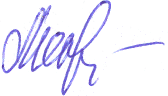 Приложениек постановлениюИсполкома Профсоюза от 26 марта 2013 г. № 13-12Положениеоб уполномоченном (доверенном) лице по охране трудапрофсоюзного комитета образовательной организацииI. Общие положения1.1. Настоящее Положение об уполномоченном (доверенном) лице по охране труда (далее - «уполномоченный») профсоюзного комитета образовательной организации, реализующей основные и дополнительные образовательные программы, а именно: дошкольной образовательной организации, общеобразовательной организации, профессиональной образовательной организации, образовательной организации высшего образования, а также организации дополнительного образования (далее - «образовательная организация») разработано в соответствии с Федеральным законом «О профессиональных союзах, их правах и гарантиях деятельности», Федеральным законом «Об образовании в Российской Федерации», Трудовым кодексом Российской Федерации и Уставом Профсоюза работников народного образования и науки РФ. Положение определяет порядок работы уполномоченного по осуществлению общественного (профсоюзного) контроля за соблюдением законных прав и интересов членов Профсоюза в сфере охраны труда в образовательных организациях системы Минобрнауки России.1.2. Профсоюзный комитет, профбюро обеспечивают избрание уполномоченного, а работодатель образовательной организации, руководитель структурного подразделения содействуют его избранию. 1.3. Уполномоченный является членом Профсоюза и не занимает должность, в соответствии с которой несет ответственность за состояние условий и охраны труда в образовательной организации.1.4. Уполномоченный является представителем профсоюзного комитета образовательной организации. 1.5. Уполномоченный избирается открытым голосованием на общем профсоюзном собрании работников образовательной организации или ее структурного подразделения на срок полномочий выборного профсоюзного органа.1.6. Избрание уполномоченного подтверждается протоколом профсоюзного собрания. Уполномоченному выдается соответствующее удостоверение (приложение 1).1.7. Количественный состав уполномоченных в образовательной организации определяется профсоюзным комитетом в зависимости от конкретных условий работ и необходимости обеспечения общественного контроля за состоянием охраны труда в структурных подразделениях.1.8. В профессиональной образовательной организации и образовательных организациях высшего образования из числа избранных уполномоченных в структурных подразделениях (кафедрах, лабораториях) выбирается старший уполномоченный (внештатный технический инспектор труда Профсоюза).1.9. Уполномоченный в своей деятельности взаимодействует с руководителем и должностными лицами структурного подразделения образовательной организации, службой охраны труда, техническими и внештатными техническими инспекторами труда Профсоюза, органами федеральной инспекции труда, другими органами надзора и контроля за соблюдением законодательства и иных нормативных правовых актов, содержащих нормы охраны труда.1.10. Уполномоченный представляет профсоюзную сторону в комитете (комиссии) по охране труда, создаваемом в образовательной организации в соответствии ст. 218 ТК РФ. 1.11. Уполномоченный руководствуется в своей работе Федеральным законом «О профессиональных союзах, их правах и гарантиях деятельности», Трудовым кодексом РФ, постановлениями (решениями) первичной профсоюзной организации (далее - профсоюзной организации) и ее выборных органов, коллективным договором, соглашением по охране труда, локальными нормативными актами по охране труда, инструкциями, правилами и нормами по охране труда, настоящим Положением.1.12. Уполномоченный отчитывается о своей работе перед профсоюзной организацией не реже одного раза в год.1.13. Профсоюзная организация вправе отозвать уполномоченного до истечения срока действия его полномочий в случае невыполнения им возложенных на него обязанностей, отсутствия необходимой требовательности с его стороны по защите прав работников на охрану труда.1.14. Руководитель и профсоюзный комитет образовательной организации, должностные лица структурных подразделений, органы государственного надзора и контроля, внештатная техническая и техническая инспекции труда Профсоюза оказывают необходимую помощь и поддержку уполномоченному по выполнению возложенных на него общественных обязанностей.II. Основная задача уполномоченногоОсновной задачей уполномоченного является осуществление общественного (профсоюзного) контроля за состоянием охраны труда на рабочих местах, соблюдением руководителем и должностными лицами структурных подразделений образовательной организации законных прав и интересов работников в области охраны труда, сохранением их жизни и здоровья посредством реализации своих прав и обязанностей, определяемых данным Положением.III. Права и обязанности уполномоченного 	3. Уполномоченный имеет следующие права и обязанности:  3.1. Проводить общественный (профсоюзный) контроль в образовательной организации  по соблюдению государственных требований по охране труда, локальных актов по охране труда в форме обследований,  проверок единолично или в составе комиссий за: 3.1.1. соблюдением руководителем образовательной организации, руководителями и должностными лицами структурных подразделений требований охраны труда на рабочих местах, норм законодательства о рабочем времени и времени отдыха, предоставлением компенсаций  работникам, занятым на тяжелых работах, работах с вредными и (или) опасными условиями труда; 3.1.2. своевременным сообщением руководителем образовательной организации, руководителями и должностными лицами структурных подразделений о происшедших несчастных случаях, фактах выявления профессиональных заболеваний работников;3.1.3.  соблюдением работниками норм, правил и инструкций по охране труда на рабочих местах; 3.1.4.  техническим состоянием зданий, сооружений, оборудования, машин и механизмов на соответствие требованиям их безопасной эксплуатации, а также наличие и комплектность средств пожаротушения, содержания и состояния путей эвакуации;3.1.5. системами освещения, отопления, вентиляции и кондиционирования; 3.1.6. обеспечением работников специальной одеждой, специальной обувью и другими средствами индивидуальной защиты в соответствии с нормами, необходимыми по условиям труда;3.1.7. содержанием санитарно-бытовых помещений и исправностью санитарно-технического оборудования;3.1.8.  организацией и проведением предварительных при поступлении на работу и периодических медицинскими осмотров и соблюдением медицинских рекомендаций при трудоустройстве;3.1.9. своевременным и регулярным обновлением информации на стендах и уголках по охране труда.3.2.  Выдавать руководителю, руководителям структурных подразделений и должностным лицам обязательные к рассмотрению представления об устранении выявленных нарушений законодательства об охране труда (Приложение 2).3.3. Получать от руководителей и должностных лиц структурных подразделений информацию о состоянии условий и охраны труда, производственного травматизма и фактов выявленных профессиональных заболеваний, об обязательном социальном страховании работников.3.4. Принимать участие в комиссии по расследованию несчастных случаев,  выявлении фактов профессиональных заболеваний с целью защиты прав работников на возмещение вреда, причиненного их здоровью.3.5. Предъявлять требования к руководителю образовательной организации, руководителям структурных подразделений и должностным лицам о приостановке работ в случаях непосредственной угрозы жизни и здоровья работников.3.6. Осуществлять контроль за выполнением руководителем мероприятий по охране труда, предусмотренных коллективным договором, соглашением по охране труда, а также мероприятий по результатам проведения аттестации рабочих мест и расследования несчастных случаев на производстве.3.7. Обращаться к руководителю и в профсоюзный комитет образовательной организации, в техническую инспекцию труда Профсоюза,  в территориальную государственную инспекцию труда с предложениями о привлечении к ответственности должностных лиц, ответственных за нарушения требований законодательства об охране труда.3.8. Принимать участие в рассмотрении трудовых споров, связанных с нарушением законодательства об охране труда, невыполнением работодателем обязательств (мероприятий) коллективного договора и соглашения по охране труда, ухудшениями условий труда. 3.9. Участвовать в разработке мероприятий коллективного договора и соглашения по охране труда.3.10. Информировать работников образовательной организации, структурных подразделений о выявленных нарушениях требований безопасности, состояния условий и охраны труда и принятых мерах по их устранению.3.11. Принимать участие в работе комиссий по испытаниям и приему в эксплуатацию оборудования, в том числе учебного и лабораторного, защитных устройств, а также по приемке учебных, учебно-производственных и опытных участков образовательной организации к новому учебному году. 3.12. Принимать участие в рассмотрении вопросов финансирования мероприятий по охране труда в образовательной организации, обязательного социального страхования от несчастных случаев на производстве и профессиональных заболеваний, а также осуществление контроля за расходованием средств организации и Фонда социального страхования Российской Федерации (страховщика), направляемых на предупредительные меры по сокращению производственного травматизма и профессиональных заболеваний.3.13. Принимать участие в работе аттестационной комиссии по проведению аттестации рабочих мест по условиям труда в образовательной организации.3.14. Направлять в адрес руководителя и в профсоюзный комитет предложения по проектам локальных нормативных правовых актов об охране труда.3.15.  Проходить обучение по охране труда и проверку знания требований охраны труда в соответствии с Порядком, установленным федеральным органом исполнительной власти,  осуществляющим функции по выработке государственной политики и нормативно-правовому регулированию по охране труда.IV. Гарантии деятельности уполномоченного 4. В соответствии с Трудовым кодексом РФ уполномоченному предоставляются гарантии, которые устанавливаются коллективным договором, другим локальным нормативным актом образовательной организации, а именно:4.1. Оказание со стороны работодателя содействия в реализации прав уполномоченного по осуществлению контроля за обеспечением здоровых и безопасных условия труда.4.2. Обеспечение за счет средств образовательной организации нормативными документами и справочными материалами по охране труда.4.3. Предоставление для выполнения возложенных на него обязанностей не менее 8 часов в месяц с оплатой по среднему заработку в соответствии с коллективным договором.4.4. Оплата обучения по программам, установленным Порядком обучения по охране труда и проверки знания требований охраны труда, установленным федеральным органом исполнительной власти,  осуществляющим функции по выработке государственной политики и нормативно-правовому регулированию по охране труда с освобождением на время обучения от основной работы и оплатой в размере должностного оклада (ставки).4.5. Уполномоченный в соответствии со статьями 25 и 27 Федерального Закона «О профессиональных союзах, их правах и гарантиях деятельности» не может быть подвергнут дисциплинарному взысканию, переводу на другую работу, увольнению по инициативе работодателя (руководителя образовательной организации) без предварительного согласия профсоюзной организации.4.6. За активную и добросовестную работу, способствующую улучшению условий и охраны труда в образовательной организации, предупреждению несчастных случаев и профессиональных заболеваний, уполномоченный материально и морально поощряется в форме доплаты к должностному окладу, предоставления дополнительного отпуска, оплаты путевки на санаторно-курортное лечение и отдых из средств образовательной организации или профсоюзного комитета. 4.7. По итогам Общероссийского смотра-конкурса на звание «Лучший уполномоченный по охране труда» уполномоченному, занявшему первое место среди уполномоченных образовательных организаций субъекта РФ, региональной (межрегиональной) организацией Профсоюза присваивается звание «Лучший уполномоченный по охране труда Профсоюза» с использованием мер морального и материального поощрения; уполномоченный награждается Почетной грамотой ЦС Профсоюза.4.8. Уполномоченный несет ответственность за соблюдение настоящего Положения.4.9. Руководитель и должностные лица образовательной организации несут ответственность за нарушение прав уполномоченных по охране труда в порядке, установленном действующим законодательством. Приложение № 1 к Положению об уполномоченном лице по охране труда профсоюзного комитета лицевая сторонаУ Д О С Т О В Е Р Е Н И Еуполномоченного лица по охране трудавнутренняя сторона, левая часть________________________________________________(наименование, организации)________________________________________________(фамилия, имя, отчество)является уполномоченным лицом по охране труда.Председатель профсоюзной организации____________(подпись, Ф.И.О.)«___»____________ 20__ г.внутренняя сторона, правая частьФОТО ______________(личная подпись)печатьДействительно до_________ 20__ года.Предъявитель удостоверения имеет право проверять состояние охраны труда в_________________________________________________________________(наименование образовательной организации, подразделения)и выдавать их руководителям обязательные к рассмотрению представления об устранении выявленных нарушений требований охраны труда.Примечание: 1. Рекомендуемый размер удостоверения в сложенном виде 90 х 65 мм                            2.  Размер фотокарточки 3 х 4 см. с уголком для печати.3.  Срок действия удостоверения определяется сроком полномочия выборного органа. Приложение № 2к Положению об уполномоченном лице по охране труда профсоюзного комитета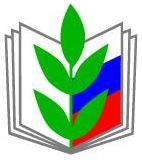 ОБЩЕРОССИЙСКИЙ ПРОФСОЮЗ ОБРАЗОВАНИЯ УПОЛНОМОЧЕННЫЙ ПО ОХРАНЕ ТРУДА ПРОФСОЮЗНОЙ ОРГАНИЗАЦИИНаименование организации профсоюза
ИНДЕКС г. Город , Новый пр-т, ХХ к. Тел. (код)- ХХХХХХХ, titХХХХ@land.ru   www.ed-union.ruПРЕДСТАВЛЕНИЕ № ______ от  «__» __________201_ г.
об устранении выявленных нарушений законодательства об охране труда, страхования от несчастных случаев на производстве и профессиональных заболеваний.В соответствии со статьей 30 Конституции РФ, статьями 1, 29, 352, 370 Трудового Кодекса РФ, статьями 19, 20 Федерального закона «О профессиональных союзах, их правах и гарантиях деятельности», статьей 26 Федерального закона «Об обязательном социальном страховании от несчастных случаев на производстве и профессиональных заболеваний» ПРЕДЛАГАЮ  устранить следующие нарушения:
Работодатели обязаны в недельный срок со дня получения требования об устранении выявленных нарушений сообщить в соответствующий профсоюзный орган о результатах рассмотрения данного требования и принятых мерах (в ред. Федерального закона от 30.06.2006 N 90-ФЗ)Уполномоченный по охране труда                                         Фамилия Имя Отчество	                                                                            (подпись)                     (фамилия, имя, отчество)Представление получил        __________________________________________    (подпись)     (фамилия, имя, отчество, должность) Дата ___________________   время __________________Особые отметки:  ПРИМЕРНАЯ ПРОГРАММАобучения по охране труда уполномоченных (доверенныхлиц) по охране труда профессиональных союзов и иныхуполномоченных работниками представительных органовОсновные положения трудового права.      1.1. Основные трудовые права работников.      1.2. Коллективный договор. Разрешение разногласий. Ответственность сторон.      1.3. Рабочее время.      1.4. Трудовая дисциплина.Правовые основы охраны труда.       2.1. Законодательство об охране труда.      2.2. Государственные нормативные требования охраны труда.      2.3. Инструкции по охране труда.      2.4. Обязанности работодателя по обеспечению безопасных условий труда.      2.5. Обязанности работника в области охраны труда.      3. Управление охраной труда в организации и проведение работы по охране труда.      3.1. Основные направления в работе по охране труда.      3.2. Служба охраны труда организации, ее функции.      3.3. Комитеты (комиссии) по охране труда.      3.4. Организация работы уполномоченных (доверенных) лиц по охране труда профсоюза (далее – уполномоченных):порядок выбора уполномоченных по охране труда;основные задачи уполномоченных по охране труда;права уполномоченных по охране труда;порядок их взаимодействия с руководителями и специалистами организации;обязанности работодателя по созданию нормальных условий для деятельности уполномоченных.       3.5. Специальная оценка условий труда по условиям труда.      4. Государственный надзор и контроль за охраной труда.        5. Общественный контроль за охраной труда.      5.1. Профсоюзный контроль за охраной труда.      5.2. Права технической инспекции труда профсоюзов.      5.3. Права профсоюзной правовой инспекции труда.      6. Ответственность за нарушение законодательства о труде.      7. Компенсации за тяжелые, вредные и опасные условия труда.      8. Охрана труда женщин.      8.1. Ограничения на применение труда женщин.      8.2. Нормы предельно допустимых нагрузок.      8.3. Гарантии и льготы.      9. Охрана труда молодежи.       9.1. Ограничения на применение труда молодежи.      9.2. Нормы предельно допустимых нагрузок.      9.3. Гарантии и льготы.      10. Обучение по охране труда и проверка знаний требований охраны труда.      10.1. Организация обучения по охране труда и проверки знаний требований охраны труда.      10.2. Инструктажи работников по охране труда, порядок их проведения.      10.3. Пропаганда охраны труда в организации.      11. Медицинское освидетельствование работников, предварительные и периодические медицинские осмотры.         12. Обеспечение требований охраны труда в проектной документации.       13. Безопасность производства работ.       13.1.Перечень работ с повышенной опасностью.       13.2. Порядок оформления допуска к работам с повышенной опасностью.       13.3. Общие требования безопасности к производственным процессам.       14. Основные опасные и вредные производственные факторы. Понятие о предельно допустимых концентрациях вредных веществ.       15. Средства индивидуальной защиты.       15.1. Классификация средств индивидуальной защиты.       15.2. Порядок обеспечения работников средствами индивидуальной защиты.       16. Страхование от несчастных случаев на производстве и профессиональных заболеваний.         16.1. Обязанности работодателя по страхованию от несчастных случаев на производстве и профессиональных заболеваний.        16.2. Порядок возмещения вреда пострадавшим на производстве.        17. Несчастные случаи, профессиональные заболевания, порядок расследования и учета.        17.1. Порядок расследования несчастных случаев на производстве, их учет.        17.2. Порядок расследования и учета профессиональных заболеваний.         18. Организация первой помощи пострадавшим на производстве.          18.1. Рекомендации по оказанию доврачебной помощи.         18.2. Требования к персоналу при оказании доврачебной помощи.НОМЕНКЛАТУРА ДЕЛ ПО ОХРАНЕ ТРУДА  В ОБРАЗОВАТЕЛЬНОМ УЧРЕЖДЕНИИ
1.	Устав образовательного учреждения (наличие и правильность оформления раздела по охране труда).2.	Материалы по лицензированию образовательного учреждения (наличие заключения по охране труда).3.	Правила внутреннего трудового распорядка для работников образовательного учреждения (доведение работникам под роспись).4.	Приказы руководителя образовательного учреждения по личному составу и личные дела работников (правильность их оформления).5.	Должностные обязанности по охране труда работников образовательного учреждения с их личными подписями (доведение под роспись производится ежегодно перед началом учебного года).6.	Приказ руководителя образовательного учреждения о назначении ответственных лиц за организацию безопасной работы, как по учреждению, так и по его структурным подразделениям (издается ежегодно перед началом учебного года).7.	Протокол собрания трудового коллектива (профсоюзной организации) по выборам уполномоченного по охране труда и членов в совместный комитет (комиссию) по охране труда.8.	Приказ руководителя образовательного учреждения о назначении представителей администрации в совместный комитет (комиссию) по охране труда.9.	Приказ руководителя образовательного учреждения о создании комиссии для проверки знаний по охране труда (число членов комиссии должно быть не менее трех, они должны быть обучены и аттестованы в вышестоящей организации).10.	Удостоверения о проверки знаний по охране труда руководителя образовательного учреждения, его заместителей и членов комиссии по проверке знаний.11.	Протоколы проверки знаний по охране труда работников образовательного учреждения (оформляются один раз в 3 года, вновь принятых на работу - в течение месяца).12.	Материалы по проведению специальной оценки условий труда (аттестации рабочих мест по условиям труда) (оформляются не реже 1 раза в 5 лет).13.	Технический паспорт на здание образовательного учреждения (если его нет, то необходимо получить в бюро технической инвентаризации).14.	Акт готовности образовательного учреждения к новому учебному году по утвержденной форме (оформляется ежегодно перед началом учебного года).15.	Акты общего технического осмотра комиссией зданий и сооружений образовательного учреждения (оформляются 2 раза в год: весной и осенью).16.	Акты-разрешения на проведение занятий в учебных мастерских и в спортивных залах (оформляется ежегодно перед началом учебного года).17.	Акты-разрешения на проведение занятий в кабинетах физики, химии, биологии, информатики, ОБЖ (оформляются для вновь организованных и реконструированных кабинетов).18.	Акт приемки пищеблока к новому учебному году.19.	Приказ о назначении ответственных лиц за пожарную безопасность.20.	Инструкции о мерах пожарной безопасности21.	Журналы регистрации противопожарного инструктажа вводного и на рабочем месте.22.	План (схема) и инструкция по эвакуации людей.23.	Акт ревизии состояния котельной (оформляется ежегодно перед началом отопительного сезона).24.	Акт гидравлического испытания (опрессовки) отопительной системы (оформляется ежегодно перед началом отопительного сезона).25. Протоколы проверки сопротивления изоляции проводов оформляются один раз в 3 года, а заземления оборудования – оформляются ежегодно.26.	Коллективный договор (наличие раздела по охране труда).27.	Соглашение по охране труда образовательного учреждения, утвержденное руководителем этого учреждения (составляется на календарный год). 28.	Акты проверки выполнения Соглашения по охране труда (оформляются 2 раза в год).28.	Журнал учета инструкций по охране труда с присвоением порядкового номера должен охватывать все виды работ и профессии учреждения, ведется специалистом по охране труда или руководителем образовательного учреждения.29.	Инструкции по охране труда для всех должностей и по всем видам работ (утверждаются руководителем образовательного учреждения по согласованию с профкомом, пересматриваются 1 раз в 5 лет).30.	Протоколы заседания профкома по рассмотрению и согласованию инструкций по охране труда.31.	Программа вводного инструктажа по охране труда (утверждается руководителем образовательного учреждения при согласовании с профкомом.32.	Журнал регистрации проведения вводного инструктажа по охране труда (оформляется специалистом по охране труда или руководителем учреждения при приеме на работу, вводный инструктаж должны проходить все поступающие на работу).33.	Программа первичного инструктажа по охране труда на рабочем месте (составляется с учетом особенностей работы, утверждается руководителем образовательного учреждения при согласовании с профкомом).34.	Журнал регистрации проведения инструктажа по охране труда на рабочем месте (оформляется руководителем структурного подразделения при приеме на работу всех работников, а в последующем не реже 2 раз в год в первом и втором полугодиях).35.	Приказ руководителя образовательного учреждения о назначении ответственного за электрохозяйство.36.	Журнал регистрации проверки знаний у персонала с 1-ой группой электробезопасности. 37.	Журнал административно-общественного контроля.38.	Журнал регистрации несчастных-случаев, происшедших с работающими в образовательном учреждении.39.	Акты оформления несчастных случаев на производстве по форме Н-1 (хранятся 45 лет).40.	Сообщения о последствиях несчастного случая на производстве (в вышестоящую организацию, Фонд социального страхования, а при смертельном, групповом или тяжелом несчастном случае дополнительно: в соответствующую Госинспекцию труда РФ, прокуратуру, в орган исполнительной власти, в территориальное объединение профсоюза).41.	Журнал регистрации инструктажа учащихся по охране труда при организации общественно полезного, производительного труда и проведении внеклассных и внешкольных мероприятий.42.	Заполнение листка здоровья в классных журналах на всех учащихся.43.	Журнал регистрации несчастных случаев с обучающимися (воспитанниками).44.	Акты оформления несчастных случаев с обучающимися по форме Н-2 (хранятся 45лет).45.	Предписания органов государственного надзора.А К Т № _______проверки образовательных учреждений техническим инспектором труда, внештатными техническими инспекторами труда Профсоюза, уполномоченными по охране труда по соблюдению руководителями образовательных учреждений законодательства по охране труда ________________________________________________________________(указать наименование образовательного учреждения)1. Руководитель (Ф.И.О.) ______________________________________________________________2. Председатель профкома (Ф.И.О.) ______________________________________________________3. Работников:		_______________4. Членов профсоюза:	_______________5. Год постройки здания:	_______________6. Прохождение обучения (Постановление Минтруда РФ и Минобразования РФ от 13 января 2003г. №1/29 «Об утверждении Порядка обучения по охране труда и проверки знаний требований охраны труда работников организации».) руководителем ______________________________________					членами комиссии ____________________________________					работниками _________________________________________7. Наличие службы охраны труда или специалиста по охране труда (ст.217 ТК РФ, приказ Минобразования РФ №662 от 11.03.1998г.)				( да / нет )7.1. приказы о назначении ответственного лица за безопасные условия труда, за пожарную безопасность, электрохозяйство). _____________________________________________________________________________________________________________________________8. Наличие приказа о создании комиссии по охране труда, наличие и утверждение приказом руководителя Положения о работе комиссии, акты проверок комиссии (ст.218 ТК РФ, приказ Минздравсоцразвития РФ от 29 мая 2006г. №413)			( да / нет )_________________________________________________________________________________________9. Наличие Соглашения по охране труда с указанием затрат на выполнение каждого мероприятия, срока его выполнения					( да / нет )9.1. акты проверки выполнения Соглашения по ОТ  		( да / нет )10. Проведение инструктажей (наличие журналов проведения инструктажей, правильность заполнения журналов) ГОСТ 12.0.004-90:10.1. Вводного ( да / нет )10.2. На рабочем месте  ( да / нет ) (раз в 6 мес.) __________________________________________11.1. Наличие инструкций по охране труда по всем рабочим профессиям и видам работ, приказ руководителя об утверждении инструкций, наличие журнала их регистрации, учета и выдачи  (постановление Минтруда РФ от 17 декабря 2002г. №80)  _________________________________________________________________________________________________________________________________11.23. Наличие программ, наличие приказов об утверждении программ,) (ГОСТ 12.0.004-90; постановление Минтруда РФ и Минобразования РФ от 13.01.2003г. №1/29)  ________________________________________________________________________________________________________________12. Наличие журнала учета присвоения I группы по электробезопасности		( да / нет )12.1. Проведение присвоения I группы по электробезопасности			( да / нет )13. Наличие журнала регистрации несчастных случаев на производстве, ( да / нет ) при расследовании несчастного случая проверить правильность оформления документов, какие предприняты меры по предупреждению травматизма (постановление Минтруда РФ от 24 октября 2002г. №73 _____________________________________________________________________________________14. Обеспеченность работников спецодеждой и другими СИЗ (не удовлетворительно / удовлетворительно / хорошо);14.1. наличие утвержденного Перечня профессий, нормы выдачи, личные карточки на выдачу спецодежды, хранение, стирка, ремонт (приказ Минздравсоцразвития РФ от 1.10.2008г. №541н, приказ Минздравсоцразвития РФ от 1.06.2009г. №290н) ( да / нет )14.2. Наличие сертификатов на СИЗ и спецодежду				( да / нет );14.3. Наличие Личных карточек учета выдачи СИЗ (утв. приказом Минздравсоцразвития России от 1 июня 2009 г. № 290н (в ред. от 27 января 2010 г.)					( да / нет )15. Наличие медкнижек, список лиц, подлежащих медосмотру, своевременность проведения медосмотров, источники финансирования (приказ Минздравсоцразвития РФ от 16августа 2004г. №83)__________________________________________________________________________________________________________________________________________________________________________________16. Проведение специальной оценки условий труда (Федеральный закон №426-ФЗ от 28.12.2013 г.) (аттестации рабочих мест по условиям труда приказ Минздравсоцразвития РФ от 26.04.2011г. №342н) (ст.212 ТК РФ,) _______________________________________________________________________________________________________________________________________________________________________________________________________________________________________________________________________________________________________________________________________________17. Наличие утвержденного перечня профессий и должностей работников, занятых на работах с вредными и опасными условиями труда. Предусмотрены ли им дополнительные льготы и гарантии (приказ Гособразования СССР от 20.08.1990г. №579, Постановление Правительства РФ от 20 ноября 2008 г. N 870 "Об установлении сокращенной продолжительности рабочего времени, ежегодного дополнительного оплачиваемого отпуска, повышенной оплаты труда работникам, занятым на тяжелых работах, работах с вредными и (или) опасными и иными особыми условиями труда")_____________________________________________________________________________________________________________________________________________________________________________________________________________________________________________________________________12. Наличие средств пожаротушения, противопожарной сигнализации, кнопки – сигнала, план (схема) эвакуации  и инструкция пожарной безопасности, укомплектованность  медаптечек __________________________________________________________________________________________________13. Состояния охраны труда в опасных и травмоопасных кабинетах:мастерские ________________________________________________________________________________________________________________________________________________________________________информатики ______________________________________________________________________________________________________________________________________________________________________пищеблок _________________________________________________________________________________________________________________________________________________________________________химии ____________________________________________________________________________________________________________________________________________________________________________физики ___________________________________________________________________________________________________________________________________________________________________________спортзал __________________________________________________________________________________________________________________________________________________________________________14. Наличие комнаты отдыха, уголка по охране труда  (постановление Минтруда РФ от 17.01.2001г. №7)____________________________________________________________________________________________________________________________________________________________________15. Иные замечания (указать) _____________________________________________________________________________________________________________________________________________________________________________________________________________________________________________________________________________________________________________________________________________________________________________________________________________________________Акт составлен «______» ___________ 20____г.Кем составлен акт: __________________________________________С актом ознакомлен: ________________________________________                                       (Ф.И.О. руководителя, дата подписания)Об устранении нарушений просим сообщить  до  « ____» _________ 20__г. по адресу: __________________________________________________.Проверка состояния охраны труда в учреждении образованияПроверка состояния охраны труда при эксплуатации электрохозяйства.Проверка состояния охраны труда в мастерских.Проверка состояния охраны труда в кабинетах информатики.Проверка состояния охраны труда при эксплуатации столовых.Проверка состояния охраны труда в кабинете химииПроверка состояния охраны труда в кабинете физикиПроверка состояния охраны труда при организации и проведении занятий по физической культуре и спортуПРОФСОЮЗ РАБОТНИКОВ НАРОДНОГО ОБРАЗОВАНИЯ И НАУКИ РОССИЙСКОЙ ФЕДЕРАЦИИ(ОБЩЕРОССИЙСКИЙ ПРОФСОЮЗ ОБРАЗОВАНИЯ)РЕГИОНАЛЬНОЕ ОТДЕЛЕНИЕ ПРОФСОЮЗА РАБОТНИКОВ НАРОДНОГО ОБРАЗОВАНИЯ И НАУКИ РОССИЙСКОЙ ФЕДЕРАЦИИ ПО РЕСПУБЛИКИ ТЫВА (РОПРОН РФ  по РТ)ПРОФСОЮЗ РАБОТНИКОВ НАРОДНОГО ОБРАЗОВАНИЯ И НАУКИ РОССИЙСКОЙ ФЕДЕРАЦИИ(ОБЩЕРОССИЙСКИЙ ПРОФСОЮЗ ОБРАЗОВАНИЯ)РЕГИОНАЛЬНОЕ ОТДЕЛЕНИЕ ПРОФСОЮЗА РАБОТНИКОВ НАРОДНОГО ОБРАЗОВАНИЯ И НАУКИ РОССИЙСКОЙ ФЕДЕРАЦИИ ПО РЕСПУБЛИКИ ТЫВА (РОПРОН РФ  по РТ)ПРОФСОЮЗ РАБОТНИКОВ НАРОДНОГО ОБРАЗОВАНИЯ И НАУКИ РОССИЙСКОЙ ФЕДЕРАЦИИ(ОБЩЕРОССИЙСКИЙ ПРОФСОЮЗ ОБРАЗОВАНИЯ)РЕГИОНАЛЬНОЕ ОТДЕЛЕНИЕ ПРОФСОЮЗА РАБОТНИКОВ НАРОДНОГО ОБРАЗОВАНИЯ И НАУКИ РОССИЙСКОЙ ФЕДЕРАЦИИ ПО РЕСПУБЛИКИ ТЫВА (РОПРОН РФ  по РТ)ПРОФСОЮЗ РАБОТНИКОВ НАРОДНОГО ОБРАЗОВАНИЯ И НАУКИ РОССИЙСКОЙ ФЕДЕРАЦИИ(ОБЩЕРОССИЙСКИЙ ПРОФСОЮЗ ОБРАЗОВАНИЯ)РЕГИОНАЛЬНОЕ ОТДЕЛЕНИЕ ПРОФСОЮЗА РАБОТНИКОВ НАРОДНОГО ОБРАЗОВАНИЯ И НАУКИ РОССИЙСКОЙ ФЕДЕРАЦИИ ПО РЕСПУБЛИКИ ТЫВА (РОПРОН РФ  по РТ)ПРОФСОЮЗ РАБОТНИКОВ НАРОДНОГО ОБРАЗОВАНИЯ И НАУКИ РОССИЙСКОЙ ФЕДЕРАЦИИ(ОБЩЕРОССИЙСКИЙ ПРОФСОЮЗ ОБРАЗОВАНИЯ)РЕГИОНАЛЬНОЕ ОТДЕЛЕНИЕ ПРОФСОЮЗА РАБОТНИКОВ НАРОДНОГО ОБРАЗОВАНИЯ И НАУКИ РОССИЙСКОЙ ФЕДЕРАЦИИ ПО РЕСПУБЛИКИ ТЫВА (РОПРОН РФ  по РТ)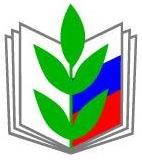 ПРОФСОЮЗ РАБОТНИКОВ НАРОДНОГО ОБРАЗОВАНИЯ И НАУКИ РОССИЙСКОЙ ФЕДЕРАЦИИ(ОБЩЕРОССИЙСКИЙ ПРОФСОЮЗ ОБРАЗОВАНИЯ)ИСПОЛНИТЕЛЬНЫЙ КОМИТЕТ ПРОФСОЮЗАПОСТАНОВЛЕНИЕПРОФСОЮЗ РАБОТНИКОВ НАРОДНОГО ОБРАЗОВАНИЯ И НАУКИ РОССИЙСКОЙ ФЕДЕРАЦИИ(ОБЩЕРОССИЙСКИЙ ПРОФСОЮЗ ОБРАЗОВАНИЯ)ИСПОЛНИТЕЛЬНЫЙ КОМИТЕТ ПРОФСОЮЗАПОСТАНОВЛЕНИЕПРОФСОЮЗ РАБОТНИКОВ НАРОДНОГО ОБРАЗОВАНИЯ И НАУКИ РОССИЙСКОЙ ФЕДЕРАЦИИ(ОБЩЕРОССИЙСКИЙ ПРОФСОЮЗ ОБРАЗОВАНИЯ)ИСПОЛНИТЕЛЬНЫЙ КОМИТЕТ ПРОФСОЮЗАПОСТАНОВЛЕНИЕПРОФСОЮЗ РАБОТНИКОВ НАРОДНОГО ОБРАЗОВАНИЯ И НАУКИ РОССИЙСКОЙ ФЕДЕРАЦИИ(ОБЩЕРОССИЙСКИЙ ПРОФСОЮЗ ОБРАЗОВАНИЯ)ИСПОЛНИТЕЛЬНЫЙ КОМИТЕТ ПРОФСОЮЗАПОСТАНОВЛЕНИЕПРОФСОЮЗ РАБОТНИКОВ НАРОДНОГО ОБРАЗОВАНИЯ И НАУКИ РОССИЙСКОЙ ФЕДЕРАЦИИ(ОБЩЕРОССИЙСКИЙ ПРОФСОЮЗ ОБРАЗОВАНИЯ)ИСПОЛНИТЕЛЬНЫЙ КОМИТЕТ ПРОФСОЮЗАПОСТАНОВЛЕНИЕПРОФСОЮЗ РАБОТНИКОВ НАРОДНОГО ОБРАЗОВАНИЯ И НАУКИ РОССИЙСКОЙ ФЕДЕРАЦИИ(ОБЩЕРОССИЙСКИЙ ПРОФСОЮЗ ОБРАЗОВАНИЯ)ИСПОЛНИТЕЛЬНЫЙ КОМИТЕТ ПРОФСОЮЗАПОСТАНОВЛЕНИЕ     26 марта 2013 г.
г. Москва
г. Москва
г. Москва
г. Москва
              № 13-12О внесении изменений в Положение об уполномоченном (доверенном) лице по охране труда профсоюзного комитета образовательной организацииО внесении изменений в Положение об уполномоченном (доверенном) лице по охране труда профсоюзного комитета образовательной организацииО внесении изменений в Положение об уполномоченном (доверенном) лице по охране труда профсоюзного комитета образовательной организацииО внесении изменений в Положение об уполномоченном (доверенном) лице по охране труда профсоюзного комитета образовательной организацииКому(должность, название организации, фамилия, имя, отчество)(должность, название организации, фамилия, имя, отчество)(должность, название организации, фамилия, имя, отчество)E-mail:телефонКопияПредседателю  профсоюзного  комитета  организацииПредседателю  профсоюзного  комитета  организацииПредседателю  профсоюзного  комитета  организацииE-mail:(фамилия, имя, отчество)телефон№ 
п.п.Перечень  выявленных нарушенийСроки устранения№Наименование проверяемой позицииНормативно-правовые акты1.Приказ о назначении специалиста по охране труда в учреждении образования.Ст.217 ТК РФ, 2.Приказ о назначении ответственного лица за пожарную безопасность.П. 2 Правил противопожарного режима в Российской Федерации (утв. постановлением Правительства РФ от 25 апреля 2012 г. N 390)3.Приказ о назначении представителей администрации учреждения образования в комиссию по охране труда. Наличие Положения о комиссии по ОТ, акты проверки работы комиссии по ОТ.Ст.218 ТК РФ, п.6 Типового положения о комитете (комиссии) по охране труда, утв. приказом Минздравсоцразвития РФ от 29.05.2006г. №413.4.Наличие в качестве  приложения к коллективному договору Соглашения по охране труда. Мероприятия по его выполнению. Наличие актов проверки выполнения Соглашения по ОТ.Приказ Министерства здравоохранения и социального развития РФ от 01 марта . №181н «Об утверждении Типового перечня ежегодно реализуемых работодателем мероприятий по улучшению условий и охраны труда и снижению уровней профессиональных рисков».Прохождение обучения и проверки знаний по охране труда руководителем, членами комиссии по проверке знаний по ОТ, работникамиГОСТ 12.0.004-90;Постановление Минтруда РФ и Минобразования РФ от 13 января 2003г. №1/29 «Об утверждении Порядка обучения по охране труда и проверки знаний требований охраны труда работников организации».5.Наличие перечня профессий и должностей работников, подлежащих периодическим медосмотрам и согласованного с медицинской организацией. Наличие договора с медицинской организацией на проведение предварительных и (или) периодических осмотров работников. Порядок проведения обязательных предварительных и периодических медицинских осмотров (обследований) работников, занятых на тяжелых работах и на работах с вредными и (или) опасными условиями труда, приказ Минздравсоцразвития РФ от 12 апреля 2011г. №302н. 6.Наличие приложения к коллективному договору  «Перечень профессий и должностей работников по обеспечению спецодеждой, спецобувью и другими средствами индивидуальной защиты».Типовые нормы бесплатной выдачи специальной одежды, специальной обуви и других СИЗ работникам сквозных профессий и должностей всех отраслей экономики…,утв.приказом Министерства здравоохранения и социального развития РФ от 1 октября 2008г. №541н. Правила обеспечения работников специальной одеждой, специальной обувью и другими СИЗ, утв. приказом Министерства здравоохранения и соцразвития РФ от 1 июня 2009г. №290н.7.Наличие инструкций по охране труда по всем  профессиям и видам работ (сверить со штатным расписанием и видом работ).Методические рекомендации по разработке государственных нормативных требований охраны труда, утв. постановлением Минтруда  от 17.12.2002г. №80.8.Проведение инструктажей, наличие приказа об утверждении программ, наличие журналов регистрации инструктажей (на рабочем месте, вводный, первичный, повторный, внеплановый, целевой), правильность их заполнения.ГОСТ 12.0.004-90;Постановление Минтруда РФ и Минобразования РФ от 13 января 2003г. №1/29 «Об утверждении Порядка обучения по охране труда и проверки знаний требований охраны труда работников организации».9.Наличие приложения к коллективному договору « Перечень профессий и должностей работников, занятых на тяжелых работах и на работах с вредными и опасными условиями труда с конкретными размерами доплат и дополнительных отпусков.Перечень работ с неблагоприятными условиями труда, на которых устанавливаются доплаты …» утв. Приказом Гособразования СССР  от 20.08.90г. №579;Список производств цехов, общеотраслевых профессий и должностей с вредными условиями труда, работа в которых дает право на дополнительный отпуск, постановление Госкомитета СМ СССР, утверждено 25.10.74г. №298/п-22.;Постановление Правительства РФ от 20 ноября 2008 г. N 870 "Об установлении сокращенной продолжительности рабочего времени, ежегодного дополнительного оплачиваемого отпуска, повышенной оплаты труда работникам, занятым на тяжелых работах, работах с вредными и (или) опасными и иными особыми условиями труда"10Наличие журнала регистрации несчастных случаев на производстве.Постановление Минтруда РФ от 24.10.2002г. №73 «Об утверждении форм документов, необходимых для расследования и учета несчастных случаев на производстве, и Положения об особенностях расследования несчастных случаев на производстве в отдельных отраслях и организациях».11Организация и проведение аттестации рабочих мест по условиям труда.(До 31 декабря 2013 г.)Ст. 212 ТК РФ, приказ Минздравсоцразвития РФ от 26 апреля 2011г. №342н «Об утверждении порядка проведения аттестации рабочих мест по условиям труда».12Организация и проведение специальной оценки условий труда.(С 1 января 2014 г.)Ст. 212 ТК РФ, Федеральный закон от 28 декабря 2013 г. N 426-ФЗ "О специальной оценке условий труда"№Наименование проверяемой позицииНормативно-правовой акт1.Приказ руководителя учреждения о назначении ответственного лица (из числа руководителей и специалистов) за безопасную эксплуатацию электрохозяйства.П.п.1.2.3, 1.2.4. Правил технической эксплуатации электроустановок потребителей (ПТЭЭП), утв. Приказом Минэнерго РФ от 13.01.03г. №6.2.Наличие у ответственного за электрохозяйство удостоверения о проверке знаний и присвоения энергонадзором не менее чем 4 группы по электробезопасности.П.1.2.7. ПТЭЭП.3.Наличие у электриков удостоверений о присвоении соответствующей группы по электробезопасности.П.1.4. ПТЭЭП.4.Инструкция по охране труда электрика. Инструкция по охране труда при работе с электрооборудованием.Методические рекомендации по разработке государственных нормативных требований охраны труда, утверждено Постановлением Минтруда РФ от 17.12.2002г. №80.6.Утвержденный руководителем перечень профессий и должностей, работа по которым требует присвоения работникам 1 группы по электробезопасности.П.1.4.4. ПТЭЭП.Приказ Минобразования РФ от 6 октября 1998 г. N 2535 "Об организации обучения и проверки знаний правил по электробезопасности работников образовательных учреждений системы Минобразования России"Проведение присвоения I группы по электробезопасности проводится работником из числа электротехнического персонала данного Потребителя с группой по электробезопасности не ниже III, с периодичностью не реже 1 раза в год, с оформлением в журнале установленной формыП.1.4.4. ПТЭЭП.Приложение N 6 к Межотраслевым правилам по охране труда (правилам безопасности) при эксплуатации электроустановок, утв. Постановлением Минтруда РФ от 5 января 2001 г. N 3 и Приказом Минэнерго РФ от 27 декабря 2000 г. N 163Приказ Минобразования РФ от 6 октября 1998 г. N 2535 "Об организации обучения и проверки знаний правил по электробезопасности работников образовательных учреждений системы Минобразования России"7.Акты (протоколы) проверки состояния электрооборудования, электропроводки, сопротивления изоляции и заземлений. (Проверка осуществляется не реже 1 раза в три года).П.2.12.17. ПТЭЭП.8.Наличие средств индивидуальной защиты при работе с электрооборудованием: диэлектрические перчатки, резиновые коврики, изолированный инструмент, углекислотные или порошковые огнетушители.П.1.4.5. Межотраслевых правил по охране труда при эксплуатации энергоустановок, утв. Постановлением Минтруда РФ от 5 января 2001 г. N 3 и Приказом Минэнерго РФ от 27 декабря 2000 г. N 1639.Хранение содержащих ртуть и вышедших из строя люминисцентных ламп.П.2.12.15. ПТЭЭП.10.Отсутствие оголенных контактов, сколов и трещин корпусов на электророзетках и электровыключателях.П.42 Постановления Правительства РФ от 25 апреля 2012 г. N 390 "О противопожарном режиме"11.Наличие маркировки по напряжению на электропитающих устройствах и электророзетках.П.2.12.6. ПТЭЭП.№Наименование проверяемой позиции.Нормативно-правовые акты1.Инструкции по охране труда при работе на каждом виде станков, оборудования.Методические рекомендации по разработке государственных нормативных требований охраны труда, утверждено постановлением Минтруда РФ от 17.12.2002г. №80.2.Исправность приточно-вытяжной вентиляции, местной вытяжной вентиляции над газовыми плитами и электроплитами.П. 6.11. Санитарно-эпидемиологических требований к условиям и организации обучения в общеобразовательных учреждениях СанПиН 2.4.2.2821-10.3.Наличие заземления у каждого станка или оборудования с электропитанием.Глава 1.7. Правил устройства электроустановок (ПУЭ). 4.Акты проверки состояния электрооборудования, электропроводки, сопротивления изоляции и заземления. (Проверка осуществляется не реже 1 раза в три года).П.2.12.17. ПТЭЭП.5.Наличие защитных, ограждающих и блокирующих устройств на станках и оборудовании (пример: круглопильные станки должны иметь кожух, закрывающий диск пилы и автоматически поднимающийся при подаче материала, а также расклинивающий нож и зубчатый сектор, препятствующий обратному выходу материала).П.2.1.5.ГОСТ.  12.2.003-91 Оборудование производственное. Общие требования безопасности;раздел 3.1, 3.2. ГОСТ 12.2.026.0.-93 Оборудование деревообрабатывающее;Межгосударственный стандарт ГОСТ 12.3.028-82 "Система стандартов безопасности труда. Процессы обработки абразивным и эльборовым инструментом. Требования безопасности" (утв. постановлением Госстандарта СССР от 4 марта 1982 г. N 938)6. Обеспеченность работников и учащихся спецодеждой и средствами индивидуальной защиты в соответствии с утвержденными нормами.Ст.217 ТК РФ. Типовые нормы бесплатной выдачи специальной одежды, специальной обуви и других СИЗ …, утв. приказом Минздравсоцразвития  РФ от 1 октября 2008г. №541н.8.Соответствие температуры воздуха в мастерской нормам (17-20 град.С).П.6.2. СанПиН 2.4.2.2821-10.9.Отсутствие оголенных контактов проводов, сколов и трещин корпусов на электророзетках и выключателях.П.42 Постановления Правительства РФ от 25 апреля 2012 г. N 390 "О противопожарном режиме"10.Наличие и исправность средств пожаротушения.П.70. Постановления Правительства РФ от 25 апреля 2012 г. N 390 "О противопожарном режиме"11.Наличие умывальника.П. 5.10. СанПиН 2.4.2.2821-1012.Наличие предохранительной сетки между слесарными верстаками.П. 5.10. СанПиН 2.4.2.2821-1014.Наличие безопасных проходов (между оборудованием – не менее 1,2м., между оборудованием и стеной – не менее 1м.).П.7.3.2. СНиП 12-03-200115.Наличие и укомплектованность аптечкиПриказ Министерства здравоохранения и социального развития РФ от 5 марта 2011 г. N 169н "Об утверждении требований к комплектации изделиями медицинского назначения аптечек для оказания первой помощи работникам"№Наименование проверяемой позицииНормативно-правовые акты1.Приказ о присвоении ответственному лицу и лаборантам 1 группы по электробезопасности.П.1.4.4. Правил технической эксплуатации электроустановок потребителей (ПТЭЭП).2.Инструкция по охране труда при работе на ПЭВМ.Методические рекомендации по разработке государственных нормативных требований охраны труда, утверждено Постановлением Минтруда и соцразвития РФ от 17.12.2002г. №80.3.Акт проверки состояния электрооборудования, сопротивления изоляции и заземления. (Проверка осуществляется не реже 1 раза в 3 года).противления изоляции и заземления. П.2.12.17. ПТЭЭП.4.Акт проверки освещенности рабочих мест. (Освещенность на поверхности столов должна быть 300-500 лк.).П.6.3. СанПиН 2.2.2/2.4.1340-03.5.Наличие рассеивателей на светильниках.П.6.8.СанПиН 2.2.2/2.4.1340-03.6.Отсутствие оголенных контактов, сколов и трещин корпусов электророзеток и выключателей.П.42 Постановления Правительства РФ от 25 апреля 2012 г. N 390 "О противопожарном режиме"7.Оборудование окон светорегулирующими устройствами (жалюзи, занавески).П.3.2. СанПиН 2.2.2/2.4.1340-03.8.Соответствие нормам расстояний между боковыми поверхностями мониторов (не менее 1,2м), расстояния между экраном одного монитора и тыльной стороной другого монитора (не менее 2,0м).П.9.1.СанПиН 2.2.2/2.4.1340-03.9.Прохождение периодического медосмотра лицами, работающими с ПЭВМ более 50% рабочего времени.П.13.1.СанПиН 2.2.2/2.4.1340-03.№.Наименование проверяемой позиции.Нормативно-правовая база.1.Инструкции по охране труда по профессиям и видам работ.Методические рекомендации по разработке государственных нормативных требований охраны труда, утверждено постановлением Минтруда и соцразвития РФ от 17.12.2002г. №80.2.Эффективность приточно-вытяжной вентиляции.П.6.11. СанПиН 2.4.2.2821-103.Обеспеченность работников столовой спецодеждой в соответствии с утвержденными нормами.Ст.217 ТК РФ. Типовые нормы бесплатной выдачи специальной одежды, специальной обуви и других СИЗ …, утв. приказом Минздравсоцразвития  РФ от 1 октября 2008г. №541н.4.Наличие средств пожаротушения, аптечки.П.70. Постановления Правительства РФ от 25 апреля 2012 г. N 390 "О противопожарном режиме";Приказ Министерства здравоохранения и социального развития РФ от 5 марта 2011 г. N 169н "Об утверждении требований к комплектации изделиями медицинского назначения аптечек для оказания первой помощи работникам"5.Наличие заземления оборудования.П.1.7.51. Правил устройства электроустановок.6.Акт проверки состояния электрооборудования, сопротивления изоляции и заземления. П.2.12.17.ПТЭЭП.7.Отсутствие оголенных контактов, сколов и трещин корпусов на электророзетках и выключателях. П.42 Постановления Правительства РФ от 25 апреля 2012 г. N 390 "О противопожарном режиме"8.Наличие маркировки по напряжению на электропитающих устройствах и электророзетках.П.2.12.6.ПТЭЭП.9.Соответствие нормам ширины безопасных проходов (между оборудованием – не менее 1,2м, между стеной и оборудованием – не менее 1м.).П.7.3.2. СНиП 12-03-01.№Наименование проверяемой позицииНормативно-правовые акты1.Наличие акта-разрешения на проведение занятий в кабинете химииП.1.2. Правил техники безопасности для кабинетов химии общеобразовательных школ, утв. Приказом Минпроса СССР от 10.07.1987г. №127 ( далее ПТБ).2.Наличие инструкции по охране труда для учащихся при работе в кабинете (лаборатории) химииП.1.3.ПТБ; Методические рекомендации по разработке государственных нормативных требований охраны труда, утверждено постановлением Минтруда и соцразвития РФ от 17.12.2002г. №80.3.Наличие журнала для регистрации инструктажа на рабочем месте по технике безопасности при проведении мероприятий для учащихся.П.1.3. ПТБ4.Наличие в кабинете (лаборатории) химии и лаборантской раковины с подводкой холодной и горячей воды.П.2.5. ПТБ5.Наличие в кабинете (лаборатории) химии и лаборантской вентиляции, ее исправность,  системы электроснабжения, первичных средств пожаротушения и средства индивидуальной защиты.П.2.6. ПТБ;П.70. Постановления Правительства РФ от 25 апреля 2012 г. N 390 "О противопожарном режиме"; 6.Наличие маркировки на лабораторных столах и стульях в соответствии с ростовыми группами. (Столы демонстрационные должны иметь химически стойкое покрытие, лабораторные столы для учащихся должны надежно прикрепляться к полу, стулья должны быть со спинками. Расстояние между передним рядом лабораторных столов и демонстрационным столом должно быть не менее 0,8 м.П.2.7. ПТБ;П.5.3 СанПиН 2.4.2.2821-107.Отсутствие оголенных контактов проводов, сколов и трещин корпусов на электророзетках и выключателях.П.42 Постановления Правительства РФ от 25 апреля 2012 г. N 390 "О противопожарном режиме"8.Акт проверки освещенности рабочих мест.П.7.2. СанПиН 2.4.2.2821-109.Акт проверки состояния изоляции электрических сетей, электроприборов и электрооборудования.П.2.10. ПТБ10.Требования безопасности при размещении и хранении химреактивов и оборудования. (Химреактивы должны храниться в сейфе, надежно запирающемся, по группам, хранить реактивы и растворы в таре без этикеток запрещается)П.3.5.ПТБ11.Уничтожение и утилизация реактивов и растворов. (Отработанные водные растворы собирают в стеклянный сосуд, вместимостью не менее 3 л., после того, как сосуд наполнится на 4/5, проверяют рН и нейтрализуют при необходимости жидкостью до рН=7-7,5 твердыми карбонатами или гидроксидами натрия или калия. Жидкость выливают в канализацию с одновременной подачей воды.Приложение 11 ПТБ12.Наличие и укомплектованность аптечкиПриложение 5 ПТБ;Приказ Министерства здравоохранения и социального развития РФ от 5 марта 2011 г. N 169н "Об утверждении требований к комплектации изделиями медицинского назначения аптечек для оказания первой помощи работникам"№Наименование проверяемой позицииНормативно-правовые акты1.Наличие акта-разрешения на проведение занятий в кабинете физики.Правила по технике безопасности для кабинетов (лабораторий) физики общеобразовательных школ, утв. приказом Минпроса СССР от 27.12.1982г. (далее ПТБ)2.Наличие журнала регистрации инструктажа по технике безопасности на рабочем месте при проведении мероприятий для учащихся.Приложения 1 и 2 ПТБ3.Наличие ростовой шкалы мебели с интервалом 15см, цветовой маркировки мебели. (Ее наносят на обеих боковых сторонах стола, стула в виде круга диаметром 25мм или горизонтальной полосы шириной 20мм).Приложение 4 ПТБ;П.5.3 СанПиН 2.4.2.2821-104.Соблюдение расстояния при размещении мебели в кабинете физики. (Демонстрационный стол устанавливают на подиуме высотой 0,1-0,2м на расстоянии не менее 1м от классной доски, расстояние между подиумом и первыми ученическими столами должно быть не менее 0,8м, от наружной стены до первого ряда столов - не менее 0,5м, от внутренней стены до третьего ряда столов –не менее0,5м, от задней стены до столов –не менее 0,65м, от классной доски до первых столов – не менее 2,5м, между рядами- не менее 0,6м).Приложение 3 ПТБ5.Соблюдение температурного режима в помещении (должна поддерживаться температура воздушной среды 17-20град. и относительная влажность воздуха 40-60%, для обеспечения нормального воздушно-теплового режима запрещается оклеивать и забивать форточки.П.2.6.ПТБ6.Оснащение кабинета медицинской аптечкой с набором перевязочных средств и медикаментов, комплектом средств индивидуальной защиты (защитными средствами называются приборы, аппараты, приспособления и устройства, служащие для защиты работающего на электроустановках от поражения электрическим током, к основным защитным средствам относятся диэлектрические перчатки, инструмент с изолирующими ручками, указатели напряжения и т.д.)Приложение 6 ПТБ7.Акт проверки освещенности рабочих мест.(Для рационального использования дневного света и равномерного освещения учебных помещений следует:- не закрашивать оконные стекла;- не расставлять на подоконниках цветы, их размещают в переносных цветочницах высотой 65 - 70 см от пола или подвесных кашпо в простенках между окнами;- очистку и мытье стекол проводить по мере загрязнения, но не реже 2 раз в год (осенью и весной) К мытью окон зданий любой этажности привлекать учащихся запрещается).П.7.1.9. СанПиН 2.4.2.2821-108.Радиаторы и трубопроводы отопительной, газовой, канализационной и водопроводной систем оборудуются диэлектрическим (деревянным) ограждением.П.3.11.ПТБ9.Запрещается оклеивать учебное помещение обоями или бумагой, окрашивать деревянные стены и потолки масляными красками, нитрокрасками. Шторы затемнения пропитываются огнестойким составом.П.3.28. ПТБ10.Отсутствие оголенных контактов проводов, сколов и трещин корпусов на электророзетках и выключателях.П.42 Постановления Правительства РФ от 25 апреля 2012 г. N 390 "О противопожарном режиме"11.Наличие противопожарного инвентаря: ящик с песком, лопатка, плотная мешковина пропитанная огнестойким составом, огнетушитель).П.3.29.ПТБ12.Наличие и состояние средств индивидуальной защиты: диэлектрические перчатки, которые испытываются один раз в 6 мес., инструмент с изолированными ручками, который испытывается один раз в год, указатель напряжения, который испытывается один раз в год, диэлектрический резиновый коврик, который ежегодно подвергается внешнему осмотру.Приложение 6 ПТБ№Наименование проверяемой позицииНормативно-правовые акты1.  Наличие акта-разрешения на проведение занятий по физической культуре и спортуПравила безопасности занятий по физической культуре и спорту в общеобразовательных школах, утв. приказом Минпроса СССР от 19 апреля 1979г.  (далее ПБ)2.Наличие записей в специальном журнале о результатах испытаний спортивного инвентаря, оборудования и вентиляционных устройств.П.55 ПБ3.Наличие инструкций для школьников:-при занятиях гимнастикой;-при занятиях легкой атлетикой;-при лыжной подготовке-при обучении их плаванию;Приложение 6 ПБ4.Требование к полу спортивных залов:Полы должны быть без щелей и застругов, иметь ровную поверхность, окрашенную эмульсионной или силикатной краской, к началу занятий пол должен быть сухой и чистый.П.11, 12 ПБ5.Требование к стенам спортивных залов:Стены должны быть ровными, гладкими, окрашенными в светлые тона на всю высоту. Окраска должны быть устойчивой к ударам мяча, не осыпаться и не пачкать при касании стен. Стены на высоту 1,8 м не должны иметь выступов. Приборы отопления должны быть закрыты сетками или щитами.П.15, 16 ПБ6.Требование к оконным проемам:Оконные проемы должны располагаться по продольным стенам, остекление окон должно иметь защитное ограждение от ударов мяча, окна должны иметь фрамуги, открывающиеся с пола. Приборы отопления должны быть закрыты сетками или щитами. П.18 ПБ7.Требование к освещению:В качестве источников света для залов должны использоваться люминесцентные светильники, либо светильники с лампами накаливания. Чистка светильников должна проводиться не менее двух раз в месяц.П.23, 24 ПБ8.Требование к спортивному инвентарю:Все спортивные снаряды и оборудование должны находиться в полной исправности и надежно закреплены. Гимнастические снаряды не должны иметь в узлах и сочленениях люфтов, качаний, прогибов. Детали крепления (гайки, винты) должны быть надежно завинчены. Жерди брусьев не должны иметь трещин. Бревно гимнастическое не должно иметь трещин и заусенцев на брусе, искривления.П.55, 56, 57, 59, Приложение 2 ПБ9.Требование к температурному режиму:Температура воздуха в спортивном зале должна быть 20 - 22°С, в раздевальных для детей должна быть не менее 20 - 22°С, в душевых-25°С.П.6.2. СанПиН 2.4.2.2821-10П.34 ПБ10.Требование по пожарной безопасности:Спортивный зал должен быть оборудован пожарным щитом с набором противопожарного инвентаря в количестве6 огнетушителей -2 шт.; ведер пожарных -2-4 шт.; топоров 2-4шт.; ломов 1-2 шт.; багров 2-4шт.. Использование инвентаря для других целей категорически запрещено.П.41 ПБ11.Наличие и укомплектованность медицинской аптечкиП.96 ПБ;Приказ Министерства здравоохранения и социального развития РФ от 5 марта 2011 г. N 169н "Об утверждении требований к комплектации изделиями медицинского назначения аптечек для оказания первой помощи работникам"